      Целью курса  внеурочной деятельности «Юные инспектора движения» является формирование обязательного минимума знаний и умений, который обеспечит развитие новых социальных ролей школьника,  как участника дорожного движения, культуры поведения на дорогах и улицах.   14 марта  на очередном  внеурочном занятии  учащиеся 1 класса повторили  правила перехода дороги, познакомились  с разными  видами пешеходного перехода  и  специальными информационными знаками для их обозначения. А обучающиеся 4 класса изучали  «Особенности поведения пешехода». 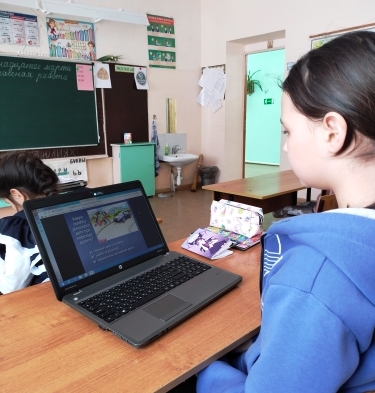 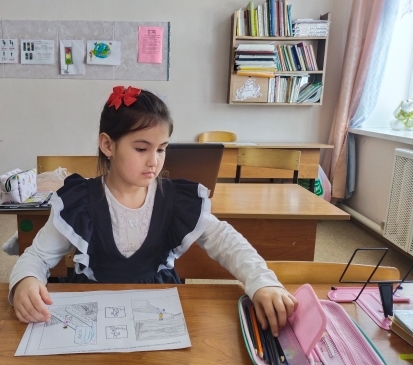 